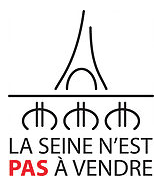 Assemblée générale annuelle de LA SEINE N’EST PAS A VENDREle 18/03/2022, en présentiel ou par visio conférence.Procuration à envoyer à : laspav@free.frCivilité (Nom/Prénom)Adresse mailCode postal/VilleJe soussigné Mme/M.                                      (Nom/Prénom), membre de l’association La Seine n’est pas à vendre et à jour de ma cotisation 2022, donne, par la présente, pouvoir au membre nommé ci-après : afin de me représenter lors de l’assemblée générale qui se tiendra, en présentiel et par visio-conférence, le 18 mars 2022 de 18h à 20h. Celui-ci prendra ainsi part en mon nom aux votes des résolutions et aux délibérations qui seront à l’ordre du jour. Pour valoir ce que de droit, le 	(signature)Envoyer le pouvoir rempli avant le 18/03/2022 à 17h45 par mail à Jean-Claude Maitre laspav@free.fr.  